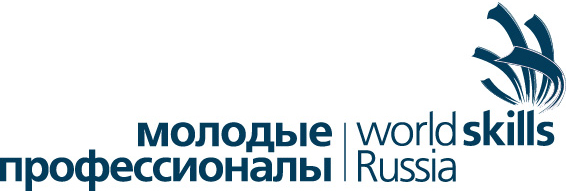 ПРОГРАММА МЕРОПРИЯТИЙ РЕГИОНАЛЬНОГО ЧЕМПИОНАТА «МОЛОДЫЕ ПРОФЕССИОНАЛЫ» (WORLDSKILLS RUSSIA)КРАСНОДАРСКОГО КРАЯКраснодарский край 25.01.22-29.01.2022 годаОсновная площадка – ст. Ленинградская, ул. Красная 154ГАПОУ КК «Ленинградский социально-педагогический колледж»ГЭ по компетенции Преподавание в младших классах                         Н.А.Фуфлыгина24.01.2022, понедельник. День подготовки (С-2) 10:00-15:00 Завоз оборудования. Застройка  площадки. Проверка соответствия планов застройки и оснащения площадок согласованным Конкурсным заданиям (КЗ) и Инфраструктурным листам (ИЛ). 08:00-18:00 Подготовка и настройка CIS 10:00-12:00 Заезд и расселение участников и экспертов в соответствии с распределением по местам проживания (общежития ПОО) 13:00-15:00Приемка конкурсной площадки главным экспертом13:00-14:00Обед 18:00-18:30Ужин для участников и экспертов согласно графику в местах проживания (общежития ПОО)25 января,вторник. День подготовки (С-1) 7:30-8:00завтрак08:00-09:00Прохождение участниками инструктажа по охране труда, технике безопасности и поведению в чрезвычайных ситуациях.09:00-10:00Регистрация участников и экспертов11:00-14:00Знакомство участников с обновленным КЗ. Ознакомление с оборудованием. Подписание листов ознакомления с оборудованием.13:00-14:00 Обед для участников и экспертов15.00-16.00Открытие Регионального чемпионата «Молодые профессионалы» Краснодарского края.16.00-18.00Общее собрание и распределение ролей между экспертами. Внесение 30 % изменений в КЗ и Критерии оценки (КО), при необходимости. Оформление изменённых КЗ. Загрузка изменённых КО в систему CIS. Обучение экспертов. 18:00-18:30 Ужин для участников и экспертов согласно графику в местах проживания (общежития ПОО) 26 января, среда . Конкурсный день (С 1)8:00-8:30Завтрак участников и экспертов в местах проживания (общежития ПОО) 8.30-8.45Брифинг(общение участника с ком-патриотом)08:45 – 9.00Сбор и регистрация экспертов и участников, проведение жеребьёвки участников9:00– 11:30Подготовка задания Модуль А: Подготовка и проведение фрагментаурока (этап открытия нового знания) в начальных классах по одному из учебных предметов с использованием интерактивного оборудования11:30-13:30Представление задания Модуль А: Подготовка и проведение фрагментаурока (этап открытия нового знания) в начальных классах по одному из учебных предметов с использованием интерактивного оборудования13:00-14:00обед14:00-14:10Проведение жеребьёвки участников соревнований14.10 -17.40	Подготовка задания Модуль А 2. Выполнение самоанализа фрагмента урока17:40-17:55Брифинг(общение участника с ком-патриотом)17:55 -19.00Завершение конкурсного дня. Подведение итогов. Работа экспертов19.00-19.30Ужин участников и экспертов согласно графику в местах проживания (общежития ПОО)19.30 -20.30Работа с системой CIS.27 января, четверг. Конкурсный день (С 2) 08:00-08:30 Завтрак участников и экспертов в местах проживания (общежития ПОО) 8.30-8.45Брифинг(общение участника с ком-патриотом)8:45 – 9:00Сбор и регистрация экспертов и участников, жеребьёвка участников9:00 – 10:30Подготовка задания В1. Разработка паспорта проекта, включающего исследовательский этап проекта во внеурочной деятельности10:30-12:00В2. Подготовка исследовательского этапа проекта на внеурочном занятии12:00-14:00В 2.Демонстрация исследовательского этапа проекта на внеурочном занятии14:00-14:30обед14:30-16:00Модуль С. Подготовка воспитательного мероприятия с использованием интерактивного оборудования 16:00-18:00Модуль С Представление воспитательного мероприятия с использованием интерактивного оборудования18:00-18:15Брифинг(общение участника с ком-патриотом)18:15 -18:45Ужин 18:45-20:00Завершение конкурсного дня. Подведение итогов. Работа экспертов28 января, пятница. Конкурсный день (С 3) 8:00-8:30Завтрак участников и экспертов в местах проживания (общежития ПОО) 8.30-8.45Брифинг(общение участника с ком-патриотом)8:45 – 9:00.Сбор и регистрация экспертов и участников, жеребьёвка участников9:00 – 12:00Подготовка задания Модуль D. Разработка образовательного веб-квеста, включающего задания-вопросы, направленные на формирование читательской грамотности младших школьников при работе с текстом (аналог международного сравнительного исследование по оценке качества общего образования PIRLS (Progress in International Reading Literacy Study) «Изучение качества чтения и понимания текстов»).12:30-14:30Представление задания Модуль D. Демонстрация образовательного веб-квеста, включающего задания-вопросы, направленные на формирование читательской грамотности младших школьников при работе с текстом (аналог международного сравнительного исследование по оценке качества общего образования PIRLS (Progress in International Reading Literacy Study) «Изучение качества чтения и понимания текстов»).14:30-15:00Обед участников и экспертов15:00-16.30Подготовка задания Модуль Е: Подготовка обучающего интерактива для родителей по заданной теме16:30-18:30Представление задания Модуль Е: Проведение обучающего интерактива для родителей по заданной теме18:30-18:45Брифинг(общение участника с ком-патриотом)18:45-20:00Подведение итогов Чемпионата. Занесение итогов соревнований в CIS29 января, суббота. Конкурсный день (С 4)8:00-8:30Завтрак участников и экспертов в местах проживания (общежития ПОО)9:00-10:00Отъезд участников и экспертов чемпионата.